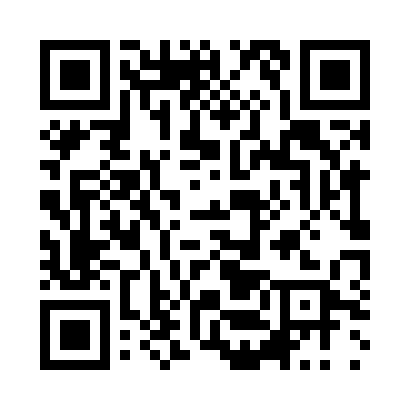 Prayer times for Leshnitsa, BulgariaMon 1 Apr 2024 - Tue 30 Apr 2024High Latitude Method: Angle Based RulePrayer Calculation Method: Muslim World LeagueAsar Calculation Method: HanafiPrayer times provided by https://www.salahtimes.comDateDayFajrSunriseDhuhrAsrMaghribIsha1Mon5:257:031:255:547:489:202Tue5:237:011:255:557:499:213Wed5:216:591:245:567:509:234Thu5:196:581:245:577:519:245Fri5:176:561:245:587:529:266Sat5:156:541:235:587:549:277Sun5:136:521:235:597:559:298Mon5:106:511:236:007:569:309Tue5:086:491:236:017:579:3210Wed5:066:471:226:017:589:3311Thu5:046:461:226:027:599:3512Fri5:026:441:226:038:019:3613Sat5:006:421:226:048:029:3814Sun4:586:411:216:048:039:3915Mon4:566:391:216:058:049:4116Tue4:546:371:216:068:059:4217Wed4:526:361:216:078:069:4418Thu4:506:341:206:078:089:4619Fri4:486:321:206:088:099:4720Sat4:466:311:206:098:109:4921Sun4:446:291:206:098:119:5022Mon4:426:281:206:108:129:5223Tue4:396:261:196:118:139:5424Wed4:376:251:196:128:159:5525Thu4:356:231:196:128:169:5726Fri4:336:221:196:138:179:5827Sat4:316:201:196:148:1810:0028Sun4:296:191:196:148:1910:0229Mon4:276:171:196:158:2010:0330Tue4:256:161:186:168:2110:05